Geachte heer/mevrouw,Op 23 december 1986 keurde de Vlaamse Regering een decreet goed met betrekking tot de integratie van kunstwerken in gebouwen van openbare diensten en daarmee gelijkgestelde diensten en van door de overheid gesubsidieerde inrichtingen, verenigingen en instellingen die tot de Vlaamse Gemeenschap behoren.Dit decreet bepaalt dat iedere publieke rechtspersoon die geheel of gedeeltelijk lastens de begroting van de Vlaamse Gemeenschap een gebouw opricht of verbouwt, alsook iedere private rechtspersoon die met tenminste 30% subsidie lastens de begroting van de Vlaamse Gemeenschap een gebouw opricht of verbouwt, alsook iedere private of publieke rechtspersoon waarmee de Vlaamse Gemeenschap een huurkoopcontract, leasingcontract of huurcontract voor 25 jaar of langer afsluit, ertoe gehouden is volgens de hierna volgende schaal een bepaald percentage van de bouwkosten te besteden aan in het gebouw geïntegreerde kunstwerken (zie decreet als bijlage 1).Het bedrag dat aan de integratie van kunstwerken besteed moet worden, wordt als volgt bepaald:-	2 %   voor de eerste schijf, lager of gelijk aan 250.000 €1,5 % voor de tweede schijf, hoger dan 250.000 € en lager dan 1.250.000 €1 %   voor de derde schijf, hoger dan 1.250.000 € en lager dan 2.500.000 €0,5 % voor de derde schijf hoger dan 2.500.000 €Alle nieuwe aanvragen (formulier als bijlage 2) tot het bekomen van investeringssubsidies, kunnen slechts ontvankelijk verklaard worden als de bouwplannen en het lastenboek een geïntegreerd kunstwerk voorzien ter waarde van het decretaal bepaalde percentage van de totale bouwkost (1ste, 2de en 3de projectfase). De kostprijs van de geïntegreerde kunstwerken wordt in aanmerking genomen voor een investeringssubsidie binnen de vastgestelde bedragen of maxima die weergegeven zijn in de sectorale VIPA-besluiten van de Vlaamse Regering. Voor een kwaliteitsvolle invulling van deze regeling kunt u desgewenst een beroep doen op het agentschap Kunsten en Erfgoed van het Ministerie van de Vlaamse Gemeenschap, Arenbergstraat 9 in 1000 Brussel (tel.: 02-553 68 42).De naleving van dit decreet zal bijdragen tot een verhoogde kwaliteit van het verblijf in de Vlaamse voorzieningen financieel gesteund door het VIPA. Een meer kunstzinnige vormgeving voegt aan de gebouwen een immateriële meerwaarde toe en draagt aldus bij tot het creëren van een heilzame en klantvriendelijke leefomgeving. Zeker in zorgvoorzieningen waar men als gebruiker veelal “noodgedwongen” verblijft, is het van belang dat men er zich thuis kan voelen.Jo VANDEURZEN
Vlaams minister van Welzijn, Volksgezondheid en Gezin23 december 1986 – (B.S. 13.02.1987) – Decreet houdende integratie van kunstwerken in gebouwen van openbare diensten en daarmee gelijkgestelde diensten en van door de overheid gesubsidieerde inrichtingen, verenigingen en instellingen die tot de Vlaamse Gemeenschap behoren.De Vlaamse Raad heeft aangenomen en Wij, Executieve, bekrachtigen hetgeen volgt:Art. 1. Dit decreet regelt een aangelegenheid bedoeld in artikel 59bis van de Grondwet.Art. 2. Iedere publieke rechtspersoon die geheel of gedeeltelijk ten laste van de begroting van de Vlaamse Gemeenschap een gebouw opricht of verbouwt, iedere private rechtspersoon die met ten minste 30 percent subsidie ten laste van de begroting van de Vlaamse Gemeenschap een gebouw opricht of verbouwt, alsmede iedere private of publieke rechtspersoon waarmee de Vlaamse Gemeenschap een huurkoopcontract, leasingcontract of huurcontract voor 25 jaar of langer afsluit, moet volgens de hiernavolgende schaal een bepaald percentage van de bouwkosten besteden aan in het gebouw geïntegreerde kunstwerken :-	2 % voor de eerste schijf, lager of gelijk aan 250.000 €;-	1,5 % voor de derde schijf, hoger dan 250.000 € en lager dan 1.250.000 €;-	1 % voor de derde schijf, hoger dan 1.250.000 € en lager dan 2.500.000 €;-	0,5 % voor de schijf hoger dan 2.500.000 €.Art. 3. Artikel 2 is niet van toepassing wanneer de bouwkosten minder dan 125.000 € bedragen. Het is eveneens niet van toepassing wanneer het gaat om werken aan als monument geklasseerde gebouwen of wanneer het de bouw betreft van zuivere technische installaties.Art. 4. Geen subsidie voor het oprichten van gebouwen van openbaar nut kan door de Vlaamse Executieve worden toegekend tenzij de bouwplannen het lastenboek voorzien in het bouwwerk geïntegreerde kunstwerken ter waarde van het percentage van de totale bouwkosten voorgeschreven door artikel 2.Art.5. Als kunstwerk wordt beschouwd elke vorm van scheppend werk, uitgevoerd door een levend kunstenaar op het gebied van de meest diverse kunstdisciplines. Het kunstwerk kan uitgevoerd worden in een atelier of verwezenlijkt op de bouwwerf.
Het kunstwerk dient geïncorporeerd te orden in het gebouw, de infrastructuur of de omgeving sensu stricto, zodat het het karakter krijgt van een onroerend goed of van een roerend goed onroerend door de bestemming.Art. 6. Dit decreet treedt in werking po 1 juli 1987. Het is evenwel niet toepasselijk op de bouwwerken waarvoor reeds een bouwvergunning verleend werd op het ogenblik dat het decreet van kracht wordt.Vlaams Infrastructuurfonds voor 
Persoonsgebonden Aangelegenheden Koning Albert II-laan 35 bus 34
1030 BRUSSELTel. 02 553 32 41 - Fax 02 553 34 80vipa@vlaanderen.bewww.vipa.beVlaams Infrastructuurfonds voor 
Persoonsgebonden Aangelegenheden Koning Albert II-laan 35 bus 34
1030 BRUSSELTel. 02 553 32 41 - Fax 02 553 34 80vipa@vlaanderen.bewww.vipa.beVlaams Infrastructuurfonds voor 
Persoonsgebonden Aangelegenheden Koning Albert II-laan 35 bus 34
1030 BRUSSELTel. 02 553 32 41 - Fax 02 553 34 80vipa@vlaanderen.bewww.vipa.beVlaams Infrastructuurfonds voor 
Persoonsgebonden Aangelegenheden Koning Albert II-laan 35 bus 34
1030 BRUSSELTel. 02 553 32 41 - Fax 02 553 34 80vipa@vlaanderen.bewww.vipa.beVlaams Infrastructuurfonds voor 
Persoonsgebonden Aangelegenheden Koning Albert II-laan 35 bus 34
1030 BRUSSELTel. 02 553 32 41 - Fax 02 553 34 80vipa@vlaanderen.bewww.vipa.beVlaams Infrastructuurfonds voor 
Persoonsgebonden Aangelegenheden Koning Albert II-laan 35 bus 34
1030 BRUSSELTel. 02 553 32 41 - Fax 02 553 34 80vipa@vlaanderen.bewww.vipa.beVlaams Infrastructuurfonds voor 
Persoonsgebonden Aangelegenheden Koning Albert II-laan 35 bus 34
1030 BRUSSELTel. 02 553 32 41 - Fax 02 553 34 80vipa@vlaanderen.bewww.vipa.beVlaams Infrastructuurfonds voor 
Persoonsgebonden Aangelegenheden Koning Albert II-laan 35 bus 34
1030 BRUSSELTel. 02 553 32 41 - Fax 02 553 34 80vipa@vlaanderen.bewww.vipa.beVlaams Infrastructuurfonds voor 
Persoonsgebonden Aangelegenheden Koning Albert II-laan 35 bus 34
1030 BRUSSELTel. 02 553 32 41 - Fax 02 553 34 80vipa@vlaanderen.bewww.vipa.beVlaams Infrastructuurfonds voor 
Persoonsgebonden Aangelegenheden Koning Albert II-laan 35 bus 34
1030 BRUSSELTel. 02 553 32 41 - Fax 02 553 34 80vipa@vlaanderen.bewww.vipa.beVlaams Infrastructuurfonds voor 
Persoonsgebonden Aangelegenheden Koning Albert II-laan 35 bus 34
1030 BRUSSELTel. 02 553 32 41 - Fax 02 553 34 80vipa@vlaanderen.bewww.vipa.beVlaams Infrastructuurfonds voor 
Persoonsgebonden Aangelegenheden Koning Albert II-laan 35 bus 34
1030 BRUSSELTel. 02 553 32 41 - Fax 02 553 34 80vipa@vlaanderen.bewww.vipa.beVlaams Infrastructuurfonds voor 
Persoonsgebonden Aangelegenheden Koning Albert II-laan 35 bus 34
1030 BRUSSELTel. 02 553 32 41 - Fax 02 553 34 80vipa@vlaanderen.bewww.vipa.beVlaams Infrastructuurfonds voor 
Persoonsgebonden Aangelegenheden Koning Albert II-laan 35 bus 34
1030 BRUSSELTel. 02 553 32 41 - Fax 02 553 34 80vipa@vlaanderen.bewww.vipa.beVlaams Infrastructuurfonds voor 
Persoonsgebonden Aangelegenheden Koning Albert II-laan 35 bus 34
1030 BRUSSELTel. 02 553 32 41 - Fax 02 553 34 80vipa@vlaanderen.bewww.vipa.beOmzendbrief aan de initiatiefnemers die VIPA-subsidies wensen te bekomenOmzendbrief aan de initiatiefnemers die VIPA-subsidies wensen te bekomenVlaams Infrastructuurfonds voor 
Persoonsgebonden Aangelegenheden Koning Albert II-laan 35 bus 34
1030 BRUSSELTel. 02 553 32 41 - Fax 02 553 34 80vipa@vlaanderen.bewww.vipa.beVlaams Infrastructuurfonds voor 
Persoonsgebonden Aangelegenheden Koning Albert II-laan 35 bus 34
1030 BRUSSELTel. 02 553 32 41 - Fax 02 553 34 80vipa@vlaanderen.bewww.vipa.beVlaams Infrastructuurfonds voor 
Persoonsgebonden Aangelegenheden Koning Albert II-laan 35 bus 34
1030 BRUSSELTel. 02 553 32 41 - Fax 02 553 34 80vipa@vlaanderen.bewww.vipa.beVlaams Infrastructuurfonds voor 
Persoonsgebonden Aangelegenheden Koning Albert II-laan 35 bus 34
1030 BRUSSELTel. 02 553 32 41 - Fax 02 553 34 80vipa@vlaanderen.bewww.vipa.beVlaams Infrastructuurfonds voor 
Persoonsgebonden Aangelegenheden Koning Albert II-laan 35 bus 34
1030 BRUSSELTel. 02 553 32 41 - Fax 02 553 34 80vipa@vlaanderen.bewww.vipa.beDatum:Betreft:Integratie van kunstwerken in gebouwen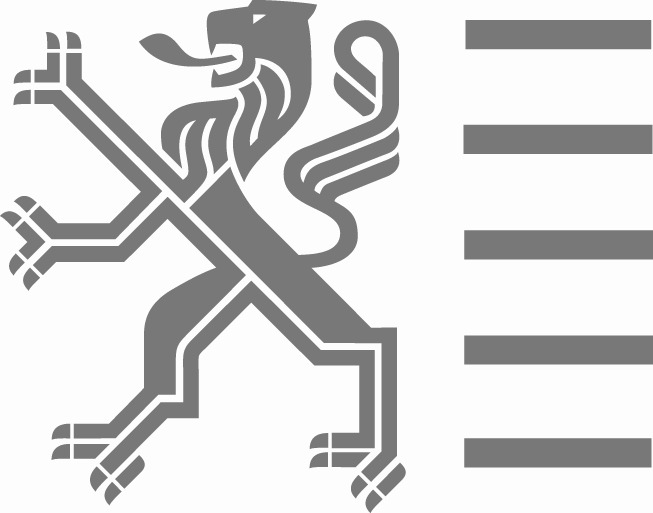 Verbintenis tot integratie van kunstwerken in gebouwen van instellingen die gesubsidieerd zijn door de Vlaamse overheidVerbintenis tot integratie van kunstwerken in gebouwen van instellingen die gesubsidieerd zijn door de Vlaamse overheidVerbintenis tot integratie van kunstwerken in gebouwen van instellingen die gesubsidieerd zijn door de Vlaamse overheidVerbintenis tot integratie van kunstwerken in gebouwen van instellingen die gesubsidieerd zijn door de Vlaamse overheidVerbintenis tot integratie van kunstwerken in gebouwen van instellingen die gesubsidieerd zijn door de Vlaamse overheidVerbintenis tot integratie van kunstwerken in gebouwen van instellingen die gesubsidieerd zijn door de Vlaamse overheidVerbintenis tot integratie van kunstwerken in gebouwen van instellingen die gesubsidieerd zijn door de Vlaamse overheidVerbintenis tot integratie van kunstwerken in gebouwen van instellingen die gesubsidieerd zijn door de Vlaamse overheidVerbintenis tot integratie van kunstwerken in gebouwen van instellingen die gesubsidieerd zijn door de Vlaamse overheidVerbintenis tot integratie van kunstwerken in gebouwen van instellingen die gesubsidieerd zijn door de Vlaamse overheidVerbintenis tot integratie van kunstwerken in gebouwen van instellingen die gesubsidieerd zijn door de Vlaamse overheidVerbintenis tot integratie van kunstwerken in gebouwen van instellingen die gesubsidieerd zijn door de Vlaamse overheidVerbintenis tot integratie van kunstwerken in gebouwen van instellingen die gesubsidieerd zijn door de Vlaamse overheidVerbintenis tot integratie van kunstwerken in gebouwen van instellingen die gesubsidieerd zijn door de Vlaamse overheidVerbintenis tot integratie van kunstwerken in gebouwen van instellingen die gesubsidieerd zijn door de Vlaamse overheidVerbintenis tot integratie van kunstwerken in gebouwen van instellingen die gesubsidieerd zijn door de Vlaamse overheidVerbintenis tot integratie van kunstwerken in gebouwen van instellingen die gesubsidieerd zijn door de Vlaamse overheidVerbintenis tot integratie van kunstwerken in gebouwen van instellingen die gesubsidieerd zijn door de Vlaamse overheidVerbintenis tot integratie van kunstwerken in gebouwen van instellingen die gesubsidieerd zijn door de Vlaamse overheidVerbintenis tot integratie van kunstwerken in gebouwen van instellingen die gesubsidieerd zijn door de Vlaamse overheidVerbintenis tot integratie van kunstwerken in gebouwen van instellingen die gesubsidieerd zijn door de Vlaamse overheidVerbintenis tot integratie van kunstwerken in gebouwen van instellingen die gesubsidieerd zijn door de Vlaamse overheidVIPA-01-101223VIPA-01-101223VIPA-01-101223VIPA-01-101223VIPA-01-101223VIPA-01-101223VIPA-01-101223VIPA-01-101223VIPA-01-101223Vlaams Infrastructuurfonds voor Persoonsgebonden Aangelegenheden (VIPA)EllipsgebouwKoning Albert II-laan 35 bus 34, 1030 BRUSSELTel. 02 553 32 41 – Fax 02 553 34 80E-mail: vipa@vlaanderen.beVlaams Infrastructuurfonds voor Persoonsgebonden Aangelegenheden (VIPA)EllipsgebouwKoning Albert II-laan 35 bus 34, 1030 BRUSSELTel. 02 553 32 41 – Fax 02 553 34 80E-mail: vipa@vlaanderen.beVlaams Infrastructuurfonds voor Persoonsgebonden Aangelegenheden (VIPA)EllipsgebouwKoning Albert II-laan 35 bus 34, 1030 BRUSSELTel. 02 553 32 41 – Fax 02 553 34 80E-mail: vipa@vlaanderen.beVlaams Infrastructuurfonds voor Persoonsgebonden Aangelegenheden (VIPA)EllipsgebouwKoning Albert II-laan 35 bus 34, 1030 BRUSSELTel. 02 553 32 41 – Fax 02 553 34 80E-mail: vipa@vlaanderen.beVlaams Infrastructuurfonds voor Persoonsgebonden Aangelegenheden (VIPA)EllipsgebouwKoning Albert II-laan 35 bus 34, 1030 BRUSSELTel. 02 553 32 41 – Fax 02 553 34 80E-mail: vipa@vlaanderen.beVlaams Infrastructuurfonds voor Persoonsgebonden Aangelegenheden (VIPA)EllipsgebouwKoning Albert II-laan 35 bus 34, 1030 BRUSSELTel. 02 553 32 41 – Fax 02 553 34 80E-mail: vipa@vlaanderen.beVlaams Infrastructuurfonds voor Persoonsgebonden Aangelegenheden (VIPA)EllipsgebouwKoning Albert II-laan 35 bus 34, 1030 BRUSSELTel. 02 553 32 41 – Fax 02 553 34 80E-mail: vipa@vlaanderen.beVlaams Infrastructuurfonds voor Persoonsgebonden Aangelegenheden (VIPA)EllipsgebouwKoning Albert II-laan 35 bus 34, 1030 BRUSSELTel. 02 553 32 41 – Fax 02 553 34 80E-mail: vipa@vlaanderen.beVlaams Infrastructuurfonds voor Persoonsgebonden Aangelegenheden (VIPA)EllipsgebouwKoning Albert II-laan 35 bus 34, 1030 BRUSSELTel. 02 553 32 41 – Fax 02 553 34 80E-mail: vipa@vlaanderen.beVlaams Infrastructuurfonds voor Persoonsgebonden Aangelegenheden (VIPA)EllipsgebouwKoning Albert II-laan 35 bus 34, 1030 BRUSSELTel. 02 553 32 41 – Fax 02 553 34 80E-mail: vipa@vlaanderen.beVlaams Infrastructuurfonds voor Persoonsgebonden Aangelegenheden (VIPA)EllipsgebouwKoning Albert II-laan 35 bus 34, 1030 BRUSSELTel. 02 553 32 41 – Fax 02 553 34 80E-mail: vipa@vlaanderen.beVlaams Infrastructuurfonds voor Persoonsgebonden Aangelegenheden (VIPA)EllipsgebouwKoning Albert II-laan 35 bus 34, 1030 BRUSSELTel. 02 553 32 41 – Fax 02 553 34 80E-mail: vipa@vlaanderen.beVlaams Infrastructuurfonds voor Persoonsgebonden Aangelegenheden (VIPA)EllipsgebouwKoning Albert II-laan 35 bus 34, 1030 BRUSSELTel. 02 553 32 41 – Fax 02 553 34 80E-mail: vipa@vlaanderen.beVlaams Infrastructuurfonds voor Persoonsgebonden Aangelegenheden (VIPA)EllipsgebouwKoning Albert II-laan 35 bus 34, 1030 BRUSSELTel. 02 553 32 41 – Fax 02 553 34 80E-mail: vipa@vlaanderen.beVlaams Infrastructuurfonds voor Persoonsgebonden Aangelegenheden (VIPA)EllipsgebouwKoning Albert II-laan 35 bus 34, 1030 BRUSSELTel. 02 553 32 41 – Fax 02 553 34 80E-mail: vipa@vlaanderen.beVlaams Infrastructuurfonds voor Persoonsgebonden Aangelegenheden (VIPA)EllipsgebouwKoning Albert II-laan 35 bus 34, 1030 BRUSSELTel. 02 553 32 41 – Fax 02 553 34 80E-mail: vipa@vlaanderen.beVlaams Infrastructuurfonds voor Persoonsgebonden Aangelegenheden (VIPA)EllipsgebouwKoning Albert II-laan 35 bus 34, 1030 BRUSSELTel. 02 553 32 41 – Fax 02 553 34 80E-mail: vipa@vlaanderen.beVlaams Infrastructuurfonds voor Persoonsgebonden Aangelegenheden (VIPA)EllipsgebouwKoning Albert II-laan 35 bus 34, 1030 BRUSSELTel. 02 553 32 41 – Fax 02 553 34 80E-mail: vipa@vlaanderen.beVlaams Infrastructuurfonds voor Persoonsgebonden Aangelegenheden (VIPA)EllipsgebouwKoning Albert II-laan 35 bus 34, 1030 BRUSSELTel. 02 553 32 41 – Fax 02 553 34 80E-mail: vipa@vlaanderen.beVlaams Infrastructuurfonds voor Persoonsgebonden Aangelegenheden (VIPA)EllipsgebouwKoning Albert II-laan 35 bus 34, 1030 BRUSSELTel. 02 553 32 41 – Fax 02 553 34 80E-mail: vipa@vlaanderen.beVlaams Infrastructuurfonds voor Persoonsgebonden Aangelegenheden (VIPA)EllipsgebouwKoning Albert II-laan 35 bus 34, 1030 BRUSSELTel. 02 553 32 41 – Fax 02 553 34 80E-mail: vipa@vlaanderen.beVlaams Infrastructuurfonds voor Persoonsgebonden Aangelegenheden (VIPA)EllipsgebouwKoning Albert II-laan 35 bus 34, 1030 BRUSSELTel. 02 553 32 41 – Fax 02 553 34 80E-mail: vipa@vlaanderen.beIn te vullen door de 
behandelende afdelingontvangstdatumIn te vullen door de 
behandelende afdelingontvangstdatumIn te vullen door de 
behandelende afdelingontvangstdatumIn te vullen door de 
behandelende afdelingontvangstdatumIn te vullen door de 
behandelende afdelingontvangstdatumIn te vullen door de 
behandelende afdelingontvangstdatumIn te vullen door de 
behandelende afdelingontvangstdatumIn te vullen door de 
behandelende afdelingontvangstdatumIn te vullen door de 
behandelende afdelingontvangstdatumVlaams Infrastructuurfonds voor Persoonsgebonden Aangelegenheden (VIPA)EllipsgebouwKoning Albert II-laan 35 bus 34, 1030 BRUSSELTel. 02 553 32 41 – Fax 02 553 34 80E-mail: vipa@vlaanderen.beVlaams Infrastructuurfonds voor Persoonsgebonden Aangelegenheden (VIPA)EllipsgebouwKoning Albert II-laan 35 bus 34, 1030 BRUSSELTel. 02 553 32 41 – Fax 02 553 34 80E-mail: vipa@vlaanderen.beVlaams Infrastructuurfonds voor Persoonsgebonden Aangelegenheden (VIPA)EllipsgebouwKoning Albert II-laan 35 bus 34, 1030 BRUSSELTel. 02 553 32 41 – Fax 02 553 34 80E-mail: vipa@vlaanderen.beVlaams Infrastructuurfonds voor Persoonsgebonden Aangelegenheden (VIPA)EllipsgebouwKoning Albert II-laan 35 bus 34, 1030 BRUSSELTel. 02 553 32 41 – Fax 02 553 34 80E-mail: vipa@vlaanderen.beVlaams Infrastructuurfonds voor Persoonsgebonden Aangelegenheden (VIPA)EllipsgebouwKoning Albert II-laan 35 bus 34, 1030 BRUSSELTel. 02 553 32 41 – Fax 02 553 34 80E-mail: vipa@vlaanderen.beVlaams Infrastructuurfonds voor Persoonsgebonden Aangelegenheden (VIPA)EllipsgebouwKoning Albert II-laan 35 bus 34, 1030 BRUSSELTel. 02 553 32 41 – Fax 02 553 34 80E-mail: vipa@vlaanderen.beVlaams Infrastructuurfonds voor Persoonsgebonden Aangelegenheden (VIPA)EllipsgebouwKoning Albert II-laan 35 bus 34, 1030 BRUSSELTel. 02 553 32 41 – Fax 02 553 34 80E-mail: vipa@vlaanderen.beVlaams Infrastructuurfonds voor Persoonsgebonden Aangelegenheden (VIPA)EllipsgebouwKoning Albert II-laan 35 bus 34, 1030 BRUSSELTel. 02 553 32 41 – Fax 02 553 34 80E-mail: vipa@vlaanderen.beVlaams Infrastructuurfonds voor Persoonsgebonden Aangelegenheden (VIPA)EllipsgebouwKoning Albert II-laan 35 bus 34, 1030 BRUSSELTel. 02 553 32 41 – Fax 02 553 34 80E-mail: vipa@vlaanderen.beVlaams Infrastructuurfonds voor Persoonsgebonden Aangelegenheden (VIPA)EllipsgebouwKoning Albert II-laan 35 bus 34, 1030 BRUSSELTel. 02 553 32 41 – Fax 02 553 34 80E-mail: vipa@vlaanderen.beVlaams Infrastructuurfonds voor Persoonsgebonden Aangelegenheden (VIPA)EllipsgebouwKoning Albert II-laan 35 bus 34, 1030 BRUSSELTel. 02 553 32 41 – Fax 02 553 34 80E-mail: vipa@vlaanderen.beVlaams Infrastructuurfonds voor Persoonsgebonden Aangelegenheden (VIPA)EllipsgebouwKoning Albert II-laan 35 bus 34, 1030 BRUSSELTel. 02 553 32 41 – Fax 02 553 34 80E-mail: vipa@vlaanderen.beVlaams Infrastructuurfonds voor Persoonsgebonden Aangelegenheden (VIPA)EllipsgebouwKoning Albert II-laan 35 bus 34, 1030 BRUSSELTel. 02 553 32 41 – Fax 02 553 34 80E-mail: vipa@vlaanderen.beVlaams Infrastructuurfonds voor Persoonsgebonden Aangelegenheden (VIPA)EllipsgebouwKoning Albert II-laan 35 bus 34, 1030 BRUSSELTel. 02 553 32 41 – Fax 02 553 34 80E-mail: vipa@vlaanderen.beVlaams Infrastructuurfonds voor Persoonsgebonden Aangelegenheden (VIPA)EllipsgebouwKoning Albert II-laan 35 bus 34, 1030 BRUSSELTel. 02 553 32 41 – Fax 02 553 34 80E-mail: vipa@vlaanderen.beVlaams Infrastructuurfonds voor Persoonsgebonden Aangelegenheden (VIPA)EllipsgebouwKoning Albert II-laan 35 bus 34, 1030 BRUSSELTel. 02 553 32 41 – Fax 02 553 34 80E-mail: vipa@vlaanderen.beVlaams Infrastructuurfonds voor Persoonsgebonden Aangelegenheden (VIPA)EllipsgebouwKoning Albert II-laan 35 bus 34, 1030 BRUSSELTel. 02 553 32 41 – Fax 02 553 34 80E-mail: vipa@vlaanderen.beVlaams Infrastructuurfonds voor Persoonsgebonden Aangelegenheden (VIPA)EllipsgebouwKoning Albert II-laan 35 bus 34, 1030 BRUSSELTel. 02 553 32 41 – Fax 02 553 34 80E-mail: vipa@vlaanderen.beVlaams Infrastructuurfonds voor Persoonsgebonden Aangelegenheden (VIPA)EllipsgebouwKoning Albert II-laan 35 bus 34, 1030 BRUSSELTel. 02 553 32 41 – Fax 02 553 34 80E-mail: vipa@vlaanderen.beVlaams Infrastructuurfonds voor Persoonsgebonden Aangelegenheden (VIPA)EllipsgebouwKoning Albert II-laan 35 bus 34, 1030 BRUSSELTel. 02 553 32 41 – Fax 02 553 34 80E-mail: vipa@vlaanderen.beVlaams Infrastructuurfonds voor Persoonsgebonden Aangelegenheden (VIPA)EllipsgebouwKoning Albert II-laan 35 bus 34, 1030 BRUSSELTel. 02 553 32 41 – Fax 02 553 34 80E-mail: vipa@vlaanderen.beVlaams Infrastructuurfonds voor Persoonsgebonden Aangelegenheden (VIPA)EllipsgebouwKoning Albert II-laan 35 bus 34, 1030 BRUSSELTel. 02 553 32 41 – Fax 02 553 34 80E-mail: vipa@vlaanderen.beVlaams Infrastructuurfonds voor Persoonsgebonden Aangelegenheden (VIPA)EllipsgebouwKoning Albert II-laan 35 bus 34, 1030 BRUSSELTel. 02 553 32 41 – Fax 02 553 34 80E-mail: vipa@vlaanderen.beVlaams Infrastructuurfonds voor Persoonsgebonden Aangelegenheden (VIPA)EllipsgebouwKoning Albert II-laan 35 bus 34, 1030 BRUSSELTel. 02 553 32 41 – Fax 02 553 34 80E-mail: vipa@vlaanderen.beVlaams Infrastructuurfonds voor Persoonsgebonden Aangelegenheden (VIPA)EllipsgebouwKoning Albert II-laan 35 bus 34, 1030 BRUSSELTel. 02 553 32 41 – Fax 02 553 34 80E-mail: vipa@vlaanderen.beVlaams Infrastructuurfonds voor Persoonsgebonden Aangelegenheden (VIPA)EllipsgebouwKoning Albert II-laan 35 bus 34, 1030 BRUSSELTel. 02 553 32 41 – Fax 02 553 34 80E-mail: vipa@vlaanderen.beVlaams Infrastructuurfonds voor Persoonsgebonden Aangelegenheden (VIPA)EllipsgebouwKoning Albert II-laan 35 bus 34, 1030 BRUSSELTel. 02 553 32 41 – Fax 02 553 34 80E-mail: vipa@vlaanderen.beVlaams Infrastructuurfonds voor Persoonsgebonden Aangelegenheden (VIPA)EllipsgebouwKoning Albert II-laan 35 bus 34, 1030 BRUSSELTel. 02 553 32 41 – Fax 02 553 34 80E-mail: vipa@vlaanderen.beVlaams Infrastructuurfonds voor Persoonsgebonden Aangelegenheden (VIPA)EllipsgebouwKoning Albert II-laan 35 bus 34, 1030 BRUSSELTel. 02 553 32 41 – Fax 02 553 34 80E-mail: vipa@vlaanderen.beVlaams Infrastructuurfonds voor Persoonsgebonden Aangelegenheden (VIPA)EllipsgebouwKoning Albert II-laan 35 bus 34, 1030 BRUSSELTel. 02 553 32 41 – Fax 02 553 34 80E-mail: vipa@vlaanderen.beVlaams Infrastructuurfonds voor Persoonsgebonden Aangelegenheden (VIPA)EllipsgebouwKoning Albert II-laan 35 bus 34, 1030 BRUSSELTel. 02 553 32 41 – Fax 02 553 34 80E-mail: vipa@vlaanderen.beVlaams Infrastructuurfonds voor Persoonsgebonden Aangelegenheden (VIPA)EllipsgebouwKoning Albert II-laan 35 bus 34, 1030 BRUSSELTel. 02 553 32 41 – Fax 02 553 34 80E-mail: vipa@vlaanderen.beVlaams Infrastructuurfonds voor Persoonsgebonden Aangelegenheden (VIPA)EllipsgebouwKoning Albert II-laan 35 bus 34, 1030 BRUSSELTel. 02 553 32 41 – Fax 02 553 34 80E-mail: vipa@vlaanderen.beVlaams Infrastructuurfonds voor Persoonsgebonden Aangelegenheden (VIPA)EllipsgebouwKoning Albert II-laan 35 bus 34, 1030 BRUSSELTel. 02 553 32 41 – Fax 02 553 34 80E-mail: vipa@vlaanderen.beVlaams Infrastructuurfonds voor Persoonsgebonden Aangelegenheden (VIPA)EllipsgebouwKoning Albert II-laan 35 bus 34, 1030 BRUSSELTel. 02 553 32 41 – Fax 02 553 34 80E-mail: vipa@vlaanderen.beVlaams Infrastructuurfonds voor Persoonsgebonden Aangelegenheden (VIPA)EllipsgebouwKoning Albert II-laan 35 bus 34, 1030 BRUSSELTel. 02 553 32 41 – Fax 02 553 34 80E-mail: vipa@vlaanderen.beVlaams Infrastructuurfonds voor Persoonsgebonden Aangelegenheden (VIPA)EllipsgebouwKoning Albert II-laan 35 bus 34, 1030 BRUSSELTel. 02 553 32 41 – Fax 02 553 34 80E-mail: vipa@vlaanderen.beVlaams Infrastructuurfonds voor Persoonsgebonden Aangelegenheden (VIPA)EllipsgebouwKoning Albert II-laan 35 bus 34, 1030 BRUSSELTel. 02 553 32 41 – Fax 02 553 34 80E-mail: vipa@vlaanderen.beVlaams Infrastructuurfonds voor Persoonsgebonden Aangelegenheden (VIPA)EllipsgebouwKoning Albert II-laan 35 bus 34, 1030 BRUSSELTel. 02 553 32 41 – Fax 02 553 34 80E-mail: vipa@vlaanderen.beVlaams Infrastructuurfonds voor Persoonsgebonden Aangelegenheden (VIPA)EllipsgebouwKoning Albert II-laan 35 bus 34, 1030 BRUSSELTel. 02 553 32 41 – Fax 02 553 34 80E-mail: vipa@vlaanderen.beVlaams Infrastructuurfonds voor Persoonsgebonden Aangelegenheden (VIPA)EllipsgebouwKoning Albert II-laan 35 bus 34, 1030 BRUSSELTel. 02 553 32 41 – Fax 02 553 34 80E-mail: vipa@vlaanderen.beVlaams Infrastructuurfonds voor Persoonsgebonden Aangelegenheden (VIPA)EllipsgebouwKoning Albert II-laan 35 bus 34, 1030 BRUSSELTel. 02 553 32 41 – Fax 02 553 34 80E-mail: vipa@vlaanderen.beVlaams Infrastructuurfonds voor Persoonsgebonden Aangelegenheden (VIPA)EllipsgebouwKoning Albert II-laan 35 bus 34, 1030 BRUSSELTel. 02 553 32 41 – Fax 02 553 34 80E-mail: vipa@vlaanderen.beVlaams Infrastructuurfonds voor Persoonsgebonden Aangelegenheden (VIPA)EllipsgebouwKoning Albert II-laan 35 bus 34, 1030 BRUSSELTel. 02 553 32 41 – Fax 02 553 34 80E-mail: vipa@vlaanderen.beWaarvoor dient dit formulier?Met dit formulier verbindt de initiatiefnemer die een investeringsdossier indient om subsidies te verkrijgen, zich ertoe in dat project kunstwerken te integreren, zoals bepaald in het decreet van 23 december 1986 (http://www.juriwel.be/smartsite.net?id=10953). Aan wie bezorgt u dit formulier?Stuur dit formulier naar het Vlaams Infrastructuurfonds voor Persoonsgebonden Aangelegenheden (VIPA) op het bovenstaande adres.Waarvoor dient dit formulier?Met dit formulier verbindt de initiatiefnemer die een investeringsdossier indient om subsidies te verkrijgen, zich ertoe in dat project kunstwerken te integreren, zoals bepaald in het decreet van 23 december 1986 (http://www.juriwel.be/smartsite.net?id=10953). Aan wie bezorgt u dit formulier?Stuur dit formulier naar het Vlaams Infrastructuurfonds voor Persoonsgebonden Aangelegenheden (VIPA) op het bovenstaande adres.Waarvoor dient dit formulier?Met dit formulier verbindt de initiatiefnemer die een investeringsdossier indient om subsidies te verkrijgen, zich ertoe in dat project kunstwerken te integreren, zoals bepaald in het decreet van 23 december 1986 (http://www.juriwel.be/smartsite.net?id=10953). Aan wie bezorgt u dit formulier?Stuur dit formulier naar het Vlaams Infrastructuurfonds voor Persoonsgebonden Aangelegenheden (VIPA) op het bovenstaande adres.Waarvoor dient dit formulier?Met dit formulier verbindt de initiatiefnemer die een investeringsdossier indient om subsidies te verkrijgen, zich ertoe in dat project kunstwerken te integreren, zoals bepaald in het decreet van 23 december 1986 (http://www.juriwel.be/smartsite.net?id=10953). Aan wie bezorgt u dit formulier?Stuur dit formulier naar het Vlaams Infrastructuurfonds voor Persoonsgebonden Aangelegenheden (VIPA) op het bovenstaande adres.Waarvoor dient dit formulier?Met dit formulier verbindt de initiatiefnemer die een investeringsdossier indient om subsidies te verkrijgen, zich ertoe in dat project kunstwerken te integreren, zoals bepaald in het decreet van 23 december 1986 (http://www.juriwel.be/smartsite.net?id=10953). Aan wie bezorgt u dit formulier?Stuur dit formulier naar het Vlaams Infrastructuurfonds voor Persoonsgebonden Aangelegenheden (VIPA) op het bovenstaande adres.Waarvoor dient dit formulier?Met dit formulier verbindt de initiatiefnemer die een investeringsdossier indient om subsidies te verkrijgen, zich ertoe in dat project kunstwerken te integreren, zoals bepaald in het decreet van 23 december 1986 (http://www.juriwel.be/smartsite.net?id=10953). Aan wie bezorgt u dit formulier?Stuur dit formulier naar het Vlaams Infrastructuurfonds voor Persoonsgebonden Aangelegenheden (VIPA) op het bovenstaande adres.Waarvoor dient dit formulier?Met dit formulier verbindt de initiatiefnemer die een investeringsdossier indient om subsidies te verkrijgen, zich ertoe in dat project kunstwerken te integreren, zoals bepaald in het decreet van 23 december 1986 (http://www.juriwel.be/smartsite.net?id=10953). Aan wie bezorgt u dit formulier?Stuur dit formulier naar het Vlaams Infrastructuurfonds voor Persoonsgebonden Aangelegenheden (VIPA) op het bovenstaande adres.Waarvoor dient dit formulier?Met dit formulier verbindt de initiatiefnemer die een investeringsdossier indient om subsidies te verkrijgen, zich ertoe in dat project kunstwerken te integreren, zoals bepaald in het decreet van 23 december 1986 (http://www.juriwel.be/smartsite.net?id=10953). Aan wie bezorgt u dit formulier?Stuur dit formulier naar het Vlaams Infrastructuurfonds voor Persoonsgebonden Aangelegenheden (VIPA) op het bovenstaande adres.Waarvoor dient dit formulier?Met dit formulier verbindt de initiatiefnemer die een investeringsdossier indient om subsidies te verkrijgen, zich ertoe in dat project kunstwerken te integreren, zoals bepaald in het decreet van 23 december 1986 (http://www.juriwel.be/smartsite.net?id=10953). Aan wie bezorgt u dit formulier?Stuur dit formulier naar het Vlaams Infrastructuurfonds voor Persoonsgebonden Aangelegenheden (VIPA) op het bovenstaande adres.Waarvoor dient dit formulier?Met dit formulier verbindt de initiatiefnemer die een investeringsdossier indient om subsidies te verkrijgen, zich ertoe in dat project kunstwerken te integreren, zoals bepaald in het decreet van 23 december 1986 (http://www.juriwel.be/smartsite.net?id=10953). Aan wie bezorgt u dit formulier?Stuur dit formulier naar het Vlaams Infrastructuurfonds voor Persoonsgebonden Aangelegenheden (VIPA) op het bovenstaande adres.Waarvoor dient dit formulier?Met dit formulier verbindt de initiatiefnemer die een investeringsdossier indient om subsidies te verkrijgen, zich ertoe in dat project kunstwerken te integreren, zoals bepaald in het decreet van 23 december 1986 (http://www.juriwel.be/smartsite.net?id=10953). Aan wie bezorgt u dit formulier?Stuur dit formulier naar het Vlaams Infrastructuurfonds voor Persoonsgebonden Aangelegenheden (VIPA) op het bovenstaande adres.Waarvoor dient dit formulier?Met dit formulier verbindt de initiatiefnemer die een investeringsdossier indient om subsidies te verkrijgen, zich ertoe in dat project kunstwerken te integreren, zoals bepaald in het decreet van 23 december 1986 (http://www.juriwel.be/smartsite.net?id=10953). Aan wie bezorgt u dit formulier?Stuur dit formulier naar het Vlaams Infrastructuurfonds voor Persoonsgebonden Aangelegenheden (VIPA) op het bovenstaande adres.Waarvoor dient dit formulier?Met dit formulier verbindt de initiatiefnemer die een investeringsdossier indient om subsidies te verkrijgen, zich ertoe in dat project kunstwerken te integreren, zoals bepaald in het decreet van 23 december 1986 (http://www.juriwel.be/smartsite.net?id=10953). Aan wie bezorgt u dit formulier?Stuur dit formulier naar het Vlaams Infrastructuurfonds voor Persoonsgebonden Aangelegenheden (VIPA) op het bovenstaande adres.Waarvoor dient dit formulier?Met dit formulier verbindt de initiatiefnemer die een investeringsdossier indient om subsidies te verkrijgen, zich ertoe in dat project kunstwerken te integreren, zoals bepaald in het decreet van 23 december 1986 (http://www.juriwel.be/smartsite.net?id=10953). Aan wie bezorgt u dit formulier?Stuur dit formulier naar het Vlaams Infrastructuurfonds voor Persoonsgebonden Aangelegenheden (VIPA) op het bovenstaande adres.Waarvoor dient dit formulier?Met dit formulier verbindt de initiatiefnemer die een investeringsdossier indient om subsidies te verkrijgen, zich ertoe in dat project kunstwerken te integreren, zoals bepaald in het decreet van 23 december 1986 (http://www.juriwel.be/smartsite.net?id=10953). Aan wie bezorgt u dit formulier?Stuur dit formulier naar het Vlaams Infrastructuurfonds voor Persoonsgebonden Aangelegenheden (VIPA) op het bovenstaande adres.Waarvoor dient dit formulier?Met dit formulier verbindt de initiatiefnemer die een investeringsdossier indient om subsidies te verkrijgen, zich ertoe in dat project kunstwerken te integreren, zoals bepaald in het decreet van 23 december 1986 (http://www.juriwel.be/smartsite.net?id=10953). Aan wie bezorgt u dit formulier?Stuur dit formulier naar het Vlaams Infrastructuurfonds voor Persoonsgebonden Aangelegenheden (VIPA) op het bovenstaande adres.Waarvoor dient dit formulier?Met dit formulier verbindt de initiatiefnemer die een investeringsdossier indient om subsidies te verkrijgen, zich ertoe in dat project kunstwerken te integreren, zoals bepaald in het decreet van 23 december 1986 (http://www.juriwel.be/smartsite.net?id=10953). Aan wie bezorgt u dit formulier?Stuur dit formulier naar het Vlaams Infrastructuurfonds voor Persoonsgebonden Aangelegenheden (VIPA) op het bovenstaande adres.Waarvoor dient dit formulier?Met dit formulier verbindt de initiatiefnemer die een investeringsdossier indient om subsidies te verkrijgen, zich ertoe in dat project kunstwerken te integreren, zoals bepaald in het decreet van 23 december 1986 (http://www.juriwel.be/smartsite.net?id=10953). Aan wie bezorgt u dit formulier?Stuur dit formulier naar het Vlaams Infrastructuurfonds voor Persoonsgebonden Aangelegenheden (VIPA) op het bovenstaande adres.Waarvoor dient dit formulier?Met dit formulier verbindt de initiatiefnemer die een investeringsdossier indient om subsidies te verkrijgen, zich ertoe in dat project kunstwerken te integreren, zoals bepaald in het decreet van 23 december 1986 (http://www.juriwel.be/smartsite.net?id=10953). Aan wie bezorgt u dit formulier?Stuur dit formulier naar het Vlaams Infrastructuurfonds voor Persoonsgebonden Aangelegenheden (VIPA) op het bovenstaande adres.Waarvoor dient dit formulier?Met dit formulier verbindt de initiatiefnemer die een investeringsdossier indient om subsidies te verkrijgen, zich ertoe in dat project kunstwerken te integreren, zoals bepaald in het decreet van 23 december 1986 (http://www.juriwel.be/smartsite.net?id=10953). Aan wie bezorgt u dit formulier?Stuur dit formulier naar het Vlaams Infrastructuurfonds voor Persoonsgebonden Aangelegenheden (VIPA) op het bovenstaande adres.Waarvoor dient dit formulier?Met dit formulier verbindt de initiatiefnemer die een investeringsdossier indient om subsidies te verkrijgen, zich ertoe in dat project kunstwerken te integreren, zoals bepaald in het decreet van 23 december 1986 (http://www.juriwel.be/smartsite.net?id=10953). Aan wie bezorgt u dit formulier?Stuur dit formulier naar het Vlaams Infrastructuurfonds voor Persoonsgebonden Aangelegenheden (VIPA) op het bovenstaande adres.Waarvoor dient dit formulier?Met dit formulier verbindt de initiatiefnemer die een investeringsdossier indient om subsidies te verkrijgen, zich ertoe in dat project kunstwerken te integreren, zoals bepaald in het decreet van 23 december 1986 (http://www.juriwel.be/smartsite.net?id=10953). Aan wie bezorgt u dit formulier?Stuur dit formulier naar het Vlaams Infrastructuurfonds voor Persoonsgebonden Aangelegenheden (VIPA) op het bovenstaande adres.Waarvoor dient dit formulier?Met dit formulier verbindt de initiatiefnemer die een investeringsdossier indient om subsidies te verkrijgen, zich ertoe in dat project kunstwerken te integreren, zoals bepaald in het decreet van 23 december 1986 (http://www.juriwel.be/smartsite.net?id=10953). Aan wie bezorgt u dit formulier?Stuur dit formulier naar het Vlaams Infrastructuurfonds voor Persoonsgebonden Aangelegenheden (VIPA) op het bovenstaande adres.Waarvoor dient dit formulier?Met dit formulier verbindt de initiatiefnemer die een investeringsdossier indient om subsidies te verkrijgen, zich ertoe in dat project kunstwerken te integreren, zoals bepaald in het decreet van 23 december 1986 (http://www.juriwel.be/smartsite.net?id=10953). Aan wie bezorgt u dit formulier?Stuur dit formulier naar het Vlaams Infrastructuurfonds voor Persoonsgebonden Aangelegenheden (VIPA) op het bovenstaande adres.Waarvoor dient dit formulier?Met dit formulier verbindt de initiatiefnemer die een investeringsdossier indient om subsidies te verkrijgen, zich ertoe in dat project kunstwerken te integreren, zoals bepaald in het decreet van 23 december 1986 (http://www.juriwel.be/smartsite.net?id=10953). Aan wie bezorgt u dit formulier?Stuur dit formulier naar het Vlaams Infrastructuurfonds voor Persoonsgebonden Aangelegenheden (VIPA) op het bovenstaande adres.Waarvoor dient dit formulier?Met dit formulier verbindt de initiatiefnemer die een investeringsdossier indient om subsidies te verkrijgen, zich ertoe in dat project kunstwerken te integreren, zoals bepaald in het decreet van 23 december 1986 (http://www.juriwel.be/smartsite.net?id=10953). Aan wie bezorgt u dit formulier?Stuur dit formulier naar het Vlaams Infrastructuurfonds voor Persoonsgebonden Aangelegenheden (VIPA) op het bovenstaande adres.Waarvoor dient dit formulier?Met dit formulier verbindt de initiatiefnemer die een investeringsdossier indient om subsidies te verkrijgen, zich ertoe in dat project kunstwerken te integreren, zoals bepaald in het decreet van 23 december 1986 (http://www.juriwel.be/smartsite.net?id=10953). Aan wie bezorgt u dit formulier?Stuur dit formulier naar het Vlaams Infrastructuurfonds voor Persoonsgebonden Aangelegenheden (VIPA) op het bovenstaande adres.Waarvoor dient dit formulier?Met dit formulier verbindt de initiatiefnemer die een investeringsdossier indient om subsidies te verkrijgen, zich ertoe in dat project kunstwerken te integreren, zoals bepaald in het decreet van 23 december 1986 (http://www.juriwel.be/smartsite.net?id=10953). Aan wie bezorgt u dit formulier?Stuur dit formulier naar het Vlaams Infrastructuurfonds voor Persoonsgebonden Aangelegenheden (VIPA) op het bovenstaande adres.Waarvoor dient dit formulier?Met dit formulier verbindt de initiatiefnemer die een investeringsdossier indient om subsidies te verkrijgen, zich ertoe in dat project kunstwerken te integreren, zoals bepaald in het decreet van 23 december 1986 (http://www.juriwel.be/smartsite.net?id=10953). Aan wie bezorgt u dit formulier?Stuur dit formulier naar het Vlaams Infrastructuurfonds voor Persoonsgebonden Aangelegenheden (VIPA) op het bovenstaande adres.Waarvoor dient dit formulier?Met dit formulier verbindt de initiatiefnemer die een investeringsdossier indient om subsidies te verkrijgen, zich ertoe in dat project kunstwerken te integreren, zoals bepaald in het decreet van 23 december 1986 (http://www.juriwel.be/smartsite.net?id=10953). Aan wie bezorgt u dit formulier?Stuur dit formulier naar het Vlaams Infrastructuurfonds voor Persoonsgebonden Aangelegenheden (VIPA) op het bovenstaande adres.Waarvoor dient dit formulier?Met dit formulier verbindt de initiatiefnemer die een investeringsdossier indient om subsidies te verkrijgen, zich ertoe in dat project kunstwerken te integreren, zoals bepaald in het decreet van 23 december 1986 (http://www.juriwel.be/smartsite.net?id=10953). Aan wie bezorgt u dit formulier?Stuur dit formulier naar het Vlaams Infrastructuurfonds voor Persoonsgebonden Aangelegenheden (VIPA) op het bovenstaande adres.Waarvoor dient dit formulier?Met dit formulier verbindt de initiatiefnemer die een investeringsdossier indient om subsidies te verkrijgen, zich ertoe in dat project kunstwerken te integreren, zoals bepaald in het decreet van 23 december 1986 (http://www.juriwel.be/smartsite.net?id=10953). Aan wie bezorgt u dit formulier?Stuur dit formulier naar het Vlaams Infrastructuurfonds voor Persoonsgebonden Aangelegenheden (VIPA) op het bovenstaande adres.Waarvoor dient dit formulier?Met dit formulier verbindt de initiatiefnemer die een investeringsdossier indient om subsidies te verkrijgen, zich ertoe in dat project kunstwerken te integreren, zoals bepaald in het decreet van 23 december 1986 (http://www.juriwel.be/smartsite.net?id=10953). Aan wie bezorgt u dit formulier?Stuur dit formulier naar het Vlaams Infrastructuurfonds voor Persoonsgebonden Aangelegenheden (VIPA) op het bovenstaande adres.Gegevens van de initiatiefnemerGegevens van de initiatiefnemerGegevens van de initiatiefnemerGegevens van de initiatiefnemerGegevens van de initiatiefnemerGegevens van de initiatiefnemerGegevens van de initiatiefnemerGegevens van de initiatiefnemerGegevens van de initiatiefnemerGegevens van de initiatiefnemerGegevens van de initiatiefnemerGegevens van de initiatiefnemerGegevens van de initiatiefnemerGegevens van de initiatiefnemerGegevens van de initiatiefnemerGegevens van de initiatiefnemerGegevens van de initiatiefnemerGegevens van de initiatiefnemerGegevens van de initiatiefnemerGegevens van de initiatiefnemerGegevens van de initiatiefnemerGegevens van de initiatiefnemerGegevens van de initiatiefnemerGegevens van de initiatiefnemerGegevens van de initiatiefnemerGegevens van de initiatiefnemerGegevens van de initiatiefnemerGegevens van de initiatiefnemerGegevens van de initiatiefnemerGegevens van de initiatiefnemerGegevens van de initiatiefnemerGegevens van de initiatiefnemerGegevens van de initiatiefnemer11Vul de gegevens in van de initiatiefnemer die een investeringsdossier indient.De initiatiefnemer is de inrichtende macht (vzw, OCMW …) van de welzijns- of gezondheidsvoorziening.Vul de gegevens in van de initiatiefnemer die een investeringsdossier indient.De initiatiefnemer is de inrichtende macht (vzw, OCMW …) van de welzijns- of gezondheidsvoorziening.Vul de gegevens in van de initiatiefnemer die een investeringsdossier indient.De initiatiefnemer is de inrichtende macht (vzw, OCMW …) van de welzijns- of gezondheidsvoorziening.Vul de gegevens in van de initiatiefnemer die een investeringsdossier indient.De initiatiefnemer is de inrichtende macht (vzw, OCMW …) van de welzijns- of gezondheidsvoorziening.Vul de gegevens in van de initiatiefnemer die een investeringsdossier indient.De initiatiefnemer is de inrichtende macht (vzw, OCMW …) van de welzijns- of gezondheidsvoorziening.Vul de gegevens in van de initiatiefnemer die een investeringsdossier indient.De initiatiefnemer is de inrichtende macht (vzw, OCMW …) van de welzijns- of gezondheidsvoorziening.Vul de gegevens in van de initiatiefnemer die een investeringsdossier indient.De initiatiefnemer is de inrichtende macht (vzw, OCMW …) van de welzijns- of gezondheidsvoorziening.Vul de gegevens in van de initiatiefnemer die een investeringsdossier indient.De initiatiefnemer is de inrichtende macht (vzw, OCMW …) van de welzijns- of gezondheidsvoorziening.Vul de gegevens in van de initiatiefnemer die een investeringsdossier indient.De initiatiefnemer is de inrichtende macht (vzw, OCMW …) van de welzijns- of gezondheidsvoorziening.Vul de gegevens in van de initiatiefnemer die een investeringsdossier indient.De initiatiefnemer is de inrichtende macht (vzw, OCMW …) van de welzijns- of gezondheidsvoorziening.Vul de gegevens in van de initiatiefnemer die een investeringsdossier indient.De initiatiefnemer is de inrichtende macht (vzw, OCMW …) van de welzijns- of gezondheidsvoorziening.Vul de gegevens in van de initiatiefnemer die een investeringsdossier indient.De initiatiefnemer is de inrichtende macht (vzw, OCMW …) van de welzijns- of gezondheidsvoorziening.Vul de gegevens in van de initiatiefnemer die een investeringsdossier indient.De initiatiefnemer is de inrichtende macht (vzw, OCMW …) van de welzijns- of gezondheidsvoorziening.Vul de gegevens in van de initiatiefnemer die een investeringsdossier indient.De initiatiefnemer is de inrichtende macht (vzw, OCMW …) van de welzijns- of gezondheidsvoorziening.Vul de gegevens in van de initiatiefnemer die een investeringsdossier indient.De initiatiefnemer is de inrichtende macht (vzw, OCMW …) van de welzijns- of gezondheidsvoorziening.Vul de gegevens in van de initiatiefnemer die een investeringsdossier indient.De initiatiefnemer is de inrichtende macht (vzw, OCMW …) van de welzijns- of gezondheidsvoorziening.Vul de gegevens in van de initiatiefnemer die een investeringsdossier indient.De initiatiefnemer is de inrichtende macht (vzw, OCMW …) van de welzijns- of gezondheidsvoorziening.Vul de gegevens in van de initiatiefnemer die een investeringsdossier indient.De initiatiefnemer is de inrichtende macht (vzw, OCMW …) van de welzijns- of gezondheidsvoorziening.Vul de gegevens in van de initiatiefnemer die een investeringsdossier indient.De initiatiefnemer is de inrichtende macht (vzw, OCMW …) van de welzijns- of gezondheidsvoorziening.Vul de gegevens in van de initiatiefnemer die een investeringsdossier indient.De initiatiefnemer is de inrichtende macht (vzw, OCMW …) van de welzijns- of gezondheidsvoorziening.Vul de gegevens in van de initiatiefnemer die een investeringsdossier indient.De initiatiefnemer is de inrichtende macht (vzw, OCMW …) van de welzijns- of gezondheidsvoorziening.Vul de gegevens in van de initiatiefnemer die een investeringsdossier indient.De initiatiefnemer is de inrichtende macht (vzw, OCMW …) van de welzijns- of gezondheidsvoorziening.Vul de gegevens in van de initiatiefnemer die een investeringsdossier indient.De initiatiefnemer is de inrichtende macht (vzw, OCMW …) van de welzijns- of gezondheidsvoorziening.Vul de gegevens in van de initiatiefnemer die een investeringsdossier indient.De initiatiefnemer is de inrichtende macht (vzw, OCMW …) van de welzijns- of gezondheidsvoorziening.Vul de gegevens in van de initiatiefnemer die een investeringsdossier indient.De initiatiefnemer is de inrichtende macht (vzw, OCMW …) van de welzijns- of gezondheidsvoorziening.Vul de gegevens in van de initiatiefnemer die een investeringsdossier indient.De initiatiefnemer is de inrichtende macht (vzw, OCMW …) van de welzijns- of gezondheidsvoorziening.Vul de gegevens in van de initiatiefnemer die een investeringsdossier indient.De initiatiefnemer is de inrichtende macht (vzw, OCMW …) van de welzijns- of gezondheidsvoorziening.Vul de gegevens in van de initiatiefnemer die een investeringsdossier indient.De initiatiefnemer is de inrichtende macht (vzw, OCMW …) van de welzijns- of gezondheidsvoorziening.Vul de gegevens in van de initiatiefnemer die een investeringsdossier indient.De initiatiefnemer is de inrichtende macht (vzw, OCMW …) van de welzijns- of gezondheidsvoorziening.Vul de gegevens in van de initiatiefnemer die een investeringsdossier indient.De initiatiefnemer is de inrichtende macht (vzw, OCMW …) van de welzijns- of gezondheidsvoorziening.Vul de gegevens in van de initiatiefnemer die een investeringsdossier indient.De initiatiefnemer is de inrichtende macht (vzw, OCMW …) van de welzijns- of gezondheidsvoorziening.Vul de gegevens in van de initiatiefnemer die een investeringsdossier indient.De initiatiefnemer is de inrichtende macht (vzw, OCMW …) van de welzijns- of gezondheidsvoorziening.Vul de gegevens in van de initiatiefnemer die een investeringsdossier indient.De initiatiefnemer is de inrichtende macht (vzw, OCMW …) van de welzijns- of gezondheidsvoorziening.naam naam naam naam naam naam straat en nummer straat en nummer straat en nummer straat en nummer straat en nummer straat en nummer postnummer en gemeente postnummer en gemeente postnummer en gemeente postnummer en gemeente postnummer en gemeente postnummer en gemeente telefoonnummer  telefoonnummer  telefoonnummer  telefoonnummer  telefoonnummer  telefoonnummer  faxnummer faxnummer faxnummer faxnummer faxnummer faxnummer e-mailadres e-mailadres e-mailadres e-mailadres e-mailadres e-mailadres Gegevens van de welzijns- of gezondheidsvoorzieningGegevens van de welzijns- of gezondheidsvoorzieningGegevens van de welzijns- of gezondheidsvoorzieningGegevens van de welzijns- of gezondheidsvoorzieningGegevens van de welzijns- of gezondheidsvoorzieningGegevens van de welzijns- of gezondheidsvoorzieningGegevens van de welzijns- of gezondheidsvoorzieningGegevens van de welzijns- of gezondheidsvoorzieningGegevens van de welzijns- of gezondheidsvoorzieningGegevens van de welzijns- of gezondheidsvoorzieningGegevens van de welzijns- of gezondheidsvoorzieningGegevens van de welzijns- of gezondheidsvoorzieningGegevens van de welzijns- of gezondheidsvoorzieningGegevens van de welzijns- of gezondheidsvoorzieningGegevens van de welzijns- of gezondheidsvoorzieningGegevens van de welzijns- of gezondheidsvoorzieningGegevens van de welzijns- of gezondheidsvoorzieningGegevens van de welzijns- of gezondheidsvoorzieningGegevens van de welzijns- of gezondheidsvoorzieningGegevens van de welzijns- of gezondheidsvoorzieningGegevens van de welzijns- of gezondheidsvoorzieningGegevens van de welzijns- of gezondheidsvoorzieningGegevens van de welzijns- of gezondheidsvoorzieningGegevens van de welzijns- of gezondheidsvoorzieningGegevens van de welzijns- of gezondheidsvoorzieningGegevens van de welzijns- of gezondheidsvoorzieningGegevens van de welzijns- of gezondheidsvoorzieningGegevens van de welzijns- of gezondheidsvoorzieningGegevens van de welzijns- of gezondheidsvoorzieningGegevens van de welzijns- of gezondheidsvoorzieningGegevens van de welzijns- of gezondheidsvoorzieningGegevens van de welzijns- of gezondheidsvoorzieningGegevens van de welzijns- of gezondheidsvoorziening22Vul de gegevens in van de welzijns- of gezondheidsvoorziening waarvoor de initiatiefnemer een investeringsdossier indient.Vul de gegevens in van de welzijns- of gezondheidsvoorziening waarvoor de initiatiefnemer een investeringsdossier indient.Vul de gegevens in van de welzijns- of gezondheidsvoorziening waarvoor de initiatiefnemer een investeringsdossier indient.Vul de gegevens in van de welzijns- of gezondheidsvoorziening waarvoor de initiatiefnemer een investeringsdossier indient.Vul de gegevens in van de welzijns- of gezondheidsvoorziening waarvoor de initiatiefnemer een investeringsdossier indient.Vul de gegevens in van de welzijns- of gezondheidsvoorziening waarvoor de initiatiefnemer een investeringsdossier indient.Vul de gegevens in van de welzijns- of gezondheidsvoorziening waarvoor de initiatiefnemer een investeringsdossier indient.Vul de gegevens in van de welzijns- of gezondheidsvoorziening waarvoor de initiatiefnemer een investeringsdossier indient.Vul de gegevens in van de welzijns- of gezondheidsvoorziening waarvoor de initiatiefnemer een investeringsdossier indient.Vul de gegevens in van de welzijns- of gezondheidsvoorziening waarvoor de initiatiefnemer een investeringsdossier indient.Vul de gegevens in van de welzijns- of gezondheidsvoorziening waarvoor de initiatiefnemer een investeringsdossier indient.Vul de gegevens in van de welzijns- of gezondheidsvoorziening waarvoor de initiatiefnemer een investeringsdossier indient.Vul de gegevens in van de welzijns- of gezondheidsvoorziening waarvoor de initiatiefnemer een investeringsdossier indient.Vul de gegevens in van de welzijns- of gezondheidsvoorziening waarvoor de initiatiefnemer een investeringsdossier indient.Vul de gegevens in van de welzijns- of gezondheidsvoorziening waarvoor de initiatiefnemer een investeringsdossier indient.Vul de gegevens in van de welzijns- of gezondheidsvoorziening waarvoor de initiatiefnemer een investeringsdossier indient.Vul de gegevens in van de welzijns- of gezondheidsvoorziening waarvoor de initiatiefnemer een investeringsdossier indient.Vul de gegevens in van de welzijns- of gezondheidsvoorziening waarvoor de initiatiefnemer een investeringsdossier indient.Vul de gegevens in van de welzijns- of gezondheidsvoorziening waarvoor de initiatiefnemer een investeringsdossier indient.Vul de gegevens in van de welzijns- of gezondheidsvoorziening waarvoor de initiatiefnemer een investeringsdossier indient.Vul de gegevens in van de welzijns- of gezondheidsvoorziening waarvoor de initiatiefnemer een investeringsdossier indient.Vul de gegevens in van de welzijns- of gezondheidsvoorziening waarvoor de initiatiefnemer een investeringsdossier indient.Vul de gegevens in van de welzijns- of gezondheidsvoorziening waarvoor de initiatiefnemer een investeringsdossier indient.Vul de gegevens in van de welzijns- of gezondheidsvoorziening waarvoor de initiatiefnemer een investeringsdossier indient.Vul de gegevens in van de welzijns- of gezondheidsvoorziening waarvoor de initiatiefnemer een investeringsdossier indient.Vul de gegevens in van de welzijns- of gezondheidsvoorziening waarvoor de initiatiefnemer een investeringsdossier indient.Vul de gegevens in van de welzijns- of gezondheidsvoorziening waarvoor de initiatiefnemer een investeringsdossier indient.Vul de gegevens in van de welzijns- of gezondheidsvoorziening waarvoor de initiatiefnemer een investeringsdossier indient.Vul de gegevens in van de welzijns- of gezondheidsvoorziening waarvoor de initiatiefnemer een investeringsdossier indient.Vul de gegevens in van de welzijns- of gezondheidsvoorziening waarvoor de initiatiefnemer een investeringsdossier indient.Vul de gegevens in van de welzijns- of gezondheidsvoorziening waarvoor de initiatiefnemer een investeringsdossier indient.Vul de gegevens in van de welzijns- of gezondheidsvoorziening waarvoor de initiatiefnemer een investeringsdossier indient.Vul de gegevens in van de welzijns- of gezondheidsvoorziening waarvoor de initiatiefnemer een investeringsdossier indient.naam naam naam naam naam naam straat en nummer straat en nummer straat en nummer straat en nummer straat en nummer straat en nummer postnummer en gemeente postnummer en gemeente postnummer en gemeente postnummer en gemeente postnummer en gemeente postnummer en gemeente telefoonnummer  telefoonnummer  telefoonnummer  telefoonnummer  telefoonnummer  telefoonnummer  faxnummer faxnummer faxnummer faxnummer faxnummer faxnummer e-mailadres e-mailadres e-mailadres e-mailadres e-mailadres e-mailadres Gegevens van het project waarvoor u  een investeringsdossier indientGegevens van het project waarvoor u  een investeringsdossier indientGegevens van het project waarvoor u  een investeringsdossier indientGegevens van het project waarvoor u  een investeringsdossier indientGegevens van het project waarvoor u  een investeringsdossier indientGegevens van het project waarvoor u  een investeringsdossier indientGegevens van het project waarvoor u  een investeringsdossier indientGegevens van het project waarvoor u  een investeringsdossier indientGegevens van het project waarvoor u  een investeringsdossier indientGegevens van het project waarvoor u  een investeringsdossier indientGegevens van het project waarvoor u  een investeringsdossier indientGegevens van het project waarvoor u  een investeringsdossier indientGegevens van het project waarvoor u  een investeringsdossier indientGegevens van het project waarvoor u  een investeringsdossier indientGegevens van het project waarvoor u  een investeringsdossier indientGegevens van het project waarvoor u  een investeringsdossier indientGegevens van het project waarvoor u  een investeringsdossier indientGegevens van het project waarvoor u  een investeringsdossier indientGegevens van het project waarvoor u  een investeringsdossier indientGegevens van het project waarvoor u  een investeringsdossier indientGegevens van het project waarvoor u  een investeringsdossier indientGegevens van het project waarvoor u  een investeringsdossier indientGegevens van het project waarvoor u  een investeringsdossier indientGegevens van het project waarvoor u  een investeringsdossier indientGegevens van het project waarvoor u  een investeringsdossier indientGegevens van het project waarvoor u  een investeringsdossier indientGegevens van het project waarvoor u  een investeringsdossier indientGegevens van het project waarvoor u  een investeringsdossier indientGegevens van het project waarvoor u  een investeringsdossier indientGegevens van het project waarvoor u  een investeringsdossier indientGegevens van het project waarvoor u  een investeringsdossier indientGegevens van het project waarvoor u  een investeringsdossier indientGegevens van het project waarvoor u  een investeringsdossier indient33Omschrijf het project waarvoor u een investeringsdossier indient.Gebruik daarbij maximaal vijftig woorden.Omschrijf het project waarvoor u een investeringsdossier indient.Gebruik daarbij maximaal vijftig woorden.Omschrijf het project waarvoor u een investeringsdossier indient.Gebruik daarbij maximaal vijftig woorden.Omschrijf het project waarvoor u een investeringsdossier indient.Gebruik daarbij maximaal vijftig woorden.Omschrijf het project waarvoor u een investeringsdossier indient.Gebruik daarbij maximaal vijftig woorden.Omschrijf het project waarvoor u een investeringsdossier indient.Gebruik daarbij maximaal vijftig woorden.Omschrijf het project waarvoor u een investeringsdossier indient.Gebruik daarbij maximaal vijftig woorden.Omschrijf het project waarvoor u een investeringsdossier indient.Gebruik daarbij maximaal vijftig woorden.Omschrijf het project waarvoor u een investeringsdossier indient.Gebruik daarbij maximaal vijftig woorden.Omschrijf het project waarvoor u een investeringsdossier indient.Gebruik daarbij maximaal vijftig woorden.Omschrijf het project waarvoor u een investeringsdossier indient.Gebruik daarbij maximaal vijftig woorden.Omschrijf het project waarvoor u een investeringsdossier indient.Gebruik daarbij maximaal vijftig woorden.Omschrijf het project waarvoor u een investeringsdossier indient.Gebruik daarbij maximaal vijftig woorden.Omschrijf het project waarvoor u een investeringsdossier indient.Gebruik daarbij maximaal vijftig woorden.Omschrijf het project waarvoor u een investeringsdossier indient.Gebruik daarbij maximaal vijftig woorden.Omschrijf het project waarvoor u een investeringsdossier indient.Gebruik daarbij maximaal vijftig woorden.Omschrijf het project waarvoor u een investeringsdossier indient.Gebruik daarbij maximaal vijftig woorden.Omschrijf het project waarvoor u een investeringsdossier indient.Gebruik daarbij maximaal vijftig woorden.Omschrijf het project waarvoor u een investeringsdossier indient.Gebruik daarbij maximaal vijftig woorden.Omschrijf het project waarvoor u een investeringsdossier indient.Gebruik daarbij maximaal vijftig woorden.Omschrijf het project waarvoor u een investeringsdossier indient.Gebruik daarbij maximaal vijftig woorden.Omschrijf het project waarvoor u een investeringsdossier indient.Gebruik daarbij maximaal vijftig woorden.Omschrijf het project waarvoor u een investeringsdossier indient.Gebruik daarbij maximaal vijftig woorden.Omschrijf het project waarvoor u een investeringsdossier indient.Gebruik daarbij maximaal vijftig woorden.Omschrijf het project waarvoor u een investeringsdossier indient.Gebruik daarbij maximaal vijftig woorden.Omschrijf het project waarvoor u een investeringsdossier indient.Gebruik daarbij maximaal vijftig woorden.Omschrijf het project waarvoor u een investeringsdossier indient.Gebruik daarbij maximaal vijftig woorden.Omschrijf het project waarvoor u een investeringsdossier indient.Gebruik daarbij maximaal vijftig woorden.Omschrijf het project waarvoor u een investeringsdossier indient.Gebruik daarbij maximaal vijftig woorden.Omschrijf het project waarvoor u een investeringsdossier indient.Gebruik daarbij maximaal vijftig woorden.Omschrijf het project waarvoor u een investeringsdossier indient.Gebruik daarbij maximaal vijftig woorden.Omschrijf het project waarvoor u een investeringsdossier indient.Gebruik daarbij maximaal vijftig woorden.Omschrijf het project waarvoor u een investeringsdossier indient.Gebruik daarbij maximaal vijftig woorden.44Wat is het totaalbedrag van de werken voor projectfase 1, 2 en 3 van het ingediende investeringsdossier?Vermeld het bedrag zonder btw.Wat is het totaalbedrag van de werken voor projectfase 1, 2 en 3 van het ingediende investeringsdossier?Vermeld het bedrag zonder btw.Wat is het totaalbedrag van de werken voor projectfase 1, 2 en 3 van het ingediende investeringsdossier?Vermeld het bedrag zonder btw.Wat is het totaalbedrag van de werken voor projectfase 1, 2 en 3 van het ingediende investeringsdossier?Vermeld het bedrag zonder btw.Wat is het totaalbedrag van de werken voor projectfase 1, 2 en 3 van het ingediende investeringsdossier?Vermeld het bedrag zonder btw.Wat is het totaalbedrag van de werken voor projectfase 1, 2 en 3 van het ingediende investeringsdossier?Vermeld het bedrag zonder btw.Wat is het totaalbedrag van de werken voor projectfase 1, 2 en 3 van het ingediende investeringsdossier?Vermeld het bedrag zonder btw.Wat is het totaalbedrag van de werken voor projectfase 1, 2 en 3 van het ingediende investeringsdossier?Vermeld het bedrag zonder btw.Wat is het totaalbedrag van de werken voor projectfase 1, 2 en 3 van het ingediende investeringsdossier?Vermeld het bedrag zonder btw.Wat is het totaalbedrag van de werken voor projectfase 1, 2 en 3 van het ingediende investeringsdossier?Vermeld het bedrag zonder btw.Wat is het totaalbedrag van de werken voor projectfase 1, 2 en 3 van het ingediende investeringsdossier?Vermeld het bedrag zonder btw.Wat is het totaalbedrag van de werken voor projectfase 1, 2 en 3 van het ingediende investeringsdossier?Vermeld het bedrag zonder btw.Wat is het totaalbedrag van de werken voor projectfase 1, 2 en 3 van het ingediende investeringsdossier?Vermeld het bedrag zonder btw.Wat is het totaalbedrag van de werken voor projectfase 1, 2 en 3 van het ingediende investeringsdossier?Vermeld het bedrag zonder btw.Wat is het totaalbedrag van de werken voor projectfase 1, 2 en 3 van het ingediende investeringsdossier?Vermeld het bedrag zonder btw.Wat is het totaalbedrag van de werken voor projectfase 1, 2 en 3 van het ingediende investeringsdossier?Vermeld het bedrag zonder btw.Wat is het totaalbedrag van de werken voor projectfase 1, 2 en 3 van het ingediende investeringsdossier?Vermeld het bedrag zonder btw.Wat is het totaalbedrag van de werken voor projectfase 1, 2 en 3 van het ingediende investeringsdossier?Vermeld het bedrag zonder btw.Wat is het totaalbedrag van de werken voor projectfase 1, 2 en 3 van het ingediende investeringsdossier?Vermeld het bedrag zonder btw.Wat is het totaalbedrag van de werken voor projectfase 1, 2 en 3 van het ingediende investeringsdossier?Vermeld het bedrag zonder btw.Wat is het totaalbedrag van de werken voor projectfase 1, 2 en 3 van het ingediende investeringsdossier?Vermeld het bedrag zonder btw.Wat is het totaalbedrag van de werken voor projectfase 1, 2 en 3 van het ingediende investeringsdossier?Vermeld het bedrag zonder btw.Wat is het totaalbedrag van de werken voor projectfase 1, 2 en 3 van het ingediende investeringsdossier?Vermeld het bedrag zonder btw.Wat is het totaalbedrag van de werken voor projectfase 1, 2 en 3 van het ingediende investeringsdossier?Vermeld het bedrag zonder btw.Wat is het totaalbedrag van de werken voor projectfase 1, 2 en 3 van het ingediende investeringsdossier?Vermeld het bedrag zonder btw.Wat is het totaalbedrag van de werken voor projectfase 1, 2 en 3 van het ingediende investeringsdossier?Vermeld het bedrag zonder btw.Wat is het totaalbedrag van de werken voor projectfase 1, 2 en 3 van het ingediende investeringsdossier?Vermeld het bedrag zonder btw.Wat is het totaalbedrag van de werken voor projectfase 1, 2 en 3 van het ingediende investeringsdossier?Vermeld het bedrag zonder btw.Wat is het totaalbedrag van de werken voor projectfase 1, 2 en 3 van het ingediende investeringsdossier?Vermeld het bedrag zonder btw.Wat is het totaalbedrag van de werken voor projectfase 1, 2 en 3 van het ingediende investeringsdossier?Vermeld het bedrag zonder btw.Wat is het totaalbedrag van de werken voor projectfase 1, 2 en 3 van het ingediende investeringsdossier?Vermeld het bedrag zonder btw.Wat is het totaalbedrag van de werken voor projectfase 1, 2 en 3 van het ingediende investeringsdossier?Vermeld het bedrag zonder btw.Wat is het totaalbedrag van de werken voor projectfase 1, 2 en 3 van het ingediende investeringsdossier?Vermeld het bedrag zonder btw.euroeuroeuroeuroeuroeuroeuroeuroeuroeuroeuroeuroeuroeuroeuroeuroeuroeuroeuroeuroeuroeuroeuroeuroeuroeuro5Vul de onderstaande tabel in.Op basis van die tabel wordt berekend welk bedrag aan de integratie van kunstwerken besteed moet worden. U deelt de naam van de kunstenaar en de voorstelling van het geïntegreerde kunstwerk aan het VIPA mee na de aanbesteding van de eerste projectfase en voor de aanvang van de werken.Vul de onderstaande tabel in.Op basis van die tabel wordt berekend welk bedrag aan de integratie van kunstwerken besteed moet worden. U deelt de naam van de kunstenaar en de voorstelling van het geïntegreerde kunstwerk aan het VIPA mee na de aanbesteding van de eerste projectfase en voor de aanvang van de werken.Vul de onderstaande tabel in.Op basis van die tabel wordt berekend welk bedrag aan de integratie van kunstwerken besteed moet worden. U deelt de naam van de kunstenaar en de voorstelling van het geïntegreerde kunstwerk aan het VIPA mee na de aanbesteding van de eerste projectfase en voor de aanvang van de werken.Vul de onderstaande tabel in.Op basis van die tabel wordt berekend welk bedrag aan de integratie van kunstwerken besteed moet worden. U deelt de naam van de kunstenaar en de voorstelling van het geïntegreerde kunstwerk aan het VIPA mee na de aanbesteding van de eerste projectfase en voor de aanvang van de werken.Vul de onderstaande tabel in.Op basis van die tabel wordt berekend welk bedrag aan de integratie van kunstwerken besteed moet worden. U deelt de naam van de kunstenaar en de voorstelling van het geïntegreerde kunstwerk aan het VIPA mee na de aanbesteding van de eerste projectfase en voor de aanvang van de werken.Vul de onderstaande tabel in.Op basis van die tabel wordt berekend welk bedrag aan de integratie van kunstwerken besteed moet worden. U deelt de naam van de kunstenaar en de voorstelling van het geïntegreerde kunstwerk aan het VIPA mee na de aanbesteding van de eerste projectfase en voor de aanvang van de werken.Vul de onderstaande tabel in.Op basis van die tabel wordt berekend welk bedrag aan de integratie van kunstwerken besteed moet worden. U deelt de naam van de kunstenaar en de voorstelling van het geïntegreerde kunstwerk aan het VIPA mee na de aanbesteding van de eerste projectfase en voor de aanvang van de werken.Vul de onderstaande tabel in.Op basis van die tabel wordt berekend welk bedrag aan de integratie van kunstwerken besteed moet worden. U deelt de naam van de kunstenaar en de voorstelling van het geïntegreerde kunstwerk aan het VIPA mee na de aanbesteding van de eerste projectfase en voor de aanvang van de werken.Vul de onderstaande tabel in.Op basis van die tabel wordt berekend welk bedrag aan de integratie van kunstwerken besteed moet worden. U deelt de naam van de kunstenaar en de voorstelling van het geïntegreerde kunstwerk aan het VIPA mee na de aanbesteding van de eerste projectfase en voor de aanvang van de werken.Vul de onderstaande tabel in.Op basis van die tabel wordt berekend welk bedrag aan de integratie van kunstwerken besteed moet worden. U deelt de naam van de kunstenaar en de voorstelling van het geïntegreerde kunstwerk aan het VIPA mee na de aanbesteding van de eerste projectfase en voor de aanvang van de werken.Vul de onderstaande tabel in.Op basis van die tabel wordt berekend welk bedrag aan de integratie van kunstwerken besteed moet worden. U deelt de naam van de kunstenaar en de voorstelling van het geïntegreerde kunstwerk aan het VIPA mee na de aanbesteding van de eerste projectfase en voor de aanvang van de werken.Vul de onderstaande tabel in.Op basis van die tabel wordt berekend welk bedrag aan de integratie van kunstwerken besteed moet worden. U deelt de naam van de kunstenaar en de voorstelling van het geïntegreerde kunstwerk aan het VIPA mee na de aanbesteding van de eerste projectfase en voor de aanvang van de werken.Vul de onderstaande tabel in.Op basis van die tabel wordt berekend welk bedrag aan de integratie van kunstwerken besteed moet worden. U deelt de naam van de kunstenaar en de voorstelling van het geïntegreerde kunstwerk aan het VIPA mee na de aanbesteding van de eerste projectfase en voor de aanvang van de werken.Vul de onderstaande tabel in.Op basis van die tabel wordt berekend welk bedrag aan de integratie van kunstwerken besteed moet worden. U deelt de naam van de kunstenaar en de voorstelling van het geïntegreerde kunstwerk aan het VIPA mee na de aanbesteding van de eerste projectfase en voor de aanvang van de werken.Vul de onderstaande tabel in.Op basis van die tabel wordt berekend welk bedrag aan de integratie van kunstwerken besteed moet worden. U deelt de naam van de kunstenaar en de voorstelling van het geïntegreerde kunstwerk aan het VIPA mee na de aanbesteding van de eerste projectfase en voor de aanvang van de werken.Vul de onderstaande tabel in.Op basis van die tabel wordt berekend welk bedrag aan de integratie van kunstwerken besteed moet worden. U deelt de naam van de kunstenaar en de voorstelling van het geïntegreerde kunstwerk aan het VIPA mee na de aanbesteding van de eerste projectfase en voor de aanvang van de werken.Vul de onderstaande tabel in.Op basis van die tabel wordt berekend welk bedrag aan de integratie van kunstwerken besteed moet worden. U deelt de naam van de kunstenaar en de voorstelling van het geïntegreerde kunstwerk aan het VIPA mee na de aanbesteding van de eerste projectfase en voor de aanvang van de werken.Vul de onderstaande tabel in.Op basis van die tabel wordt berekend welk bedrag aan de integratie van kunstwerken besteed moet worden. U deelt de naam van de kunstenaar en de voorstelling van het geïntegreerde kunstwerk aan het VIPA mee na de aanbesteding van de eerste projectfase en voor de aanvang van de werken.Vul de onderstaande tabel in.Op basis van die tabel wordt berekend welk bedrag aan de integratie van kunstwerken besteed moet worden. U deelt de naam van de kunstenaar en de voorstelling van het geïntegreerde kunstwerk aan het VIPA mee na de aanbesteding van de eerste projectfase en voor de aanvang van de werken.Vul de onderstaande tabel in.Op basis van die tabel wordt berekend welk bedrag aan de integratie van kunstwerken besteed moet worden. U deelt de naam van de kunstenaar en de voorstelling van het geïntegreerde kunstwerk aan het VIPA mee na de aanbesteding van de eerste projectfase en voor de aanvang van de werken.Vul de onderstaande tabel in.Op basis van die tabel wordt berekend welk bedrag aan de integratie van kunstwerken besteed moet worden. U deelt de naam van de kunstenaar en de voorstelling van het geïntegreerde kunstwerk aan het VIPA mee na de aanbesteding van de eerste projectfase en voor de aanvang van de werken.Vul de onderstaande tabel in.Op basis van die tabel wordt berekend welk bedrag aan de integratie van kunstwerken besteed moet worden. U deelt de naam van de kunstenaar en de voorstelling van het geïntegreerde kunstwerk aan het VIPA mee na de aanbesteding van de eerste projectfase en voor de aanvang van de werken.Vul de onderstaande tabel in.Op basis van die tabel wordt berekend welk bedrag aan de integratie van kunstwerken besteed moet worden. U deelt de naam van de kunstenaar en de voorstelling van het geïntegreerde kunstwerk aan het VIPA mee na de aanbesteding van de eerste projectfase en voor de aanvang van de werken.Vul de onderstaande tabel in.Op basis van die tabel wordt berekend welk bedrag aan de integratie van kunstwerken besteed moet worden. U deelt de naam van de kunstenaar en de voorstelling van het geïntegreerde kunstwerk aan het VIPA mee na de aanbesteding van de eerste projectfase en voor de aanvang van de werken.Vul de onderstaande tabel in.Op basis van die tabel wordt berekend welk bedrag aan de integratie van kunstwerken besteed moet worden. U deelt de naam van de kunstenaar en de voorstelling van het geïntegreerde kunstwerk aan het VIPA mee na de aanbesteding van de eerste projectfase en voor de aanvang van de werken.Vul de onderstaande tabel in.Op basis van die tabel wordt berekend welk bedrag aan de integratie van kunstwerken besteed moet worden. U deelt de naam van de kunstenaar en de voorstelling van het geïntegreerde kunstwerk aan het VIPA mee na de aanbesteding van de eerste projectfase en voor de aanvang van de werken.Vul de onderstaande tabel in.Op basis van die tabel wordt berekend welk bedrag aan de integratie van kunstwerken besteed moet worden. U deelt de naam van de kunstenaar en de voorstelling van het geïntegreerde kunstwerk aan het VIPA mee na de aanbesteding van de eerste projectfase en voor de aanvang van de werken.Vul de onderstaande tabel in.Op basis van die tabel wordt berekend welk bedrag aan de integratie van kunstwerken besteed moet worden. U deelt de naam van de kunstenaar en de voorstelling van het geïntegreerde kunstwerk aan het VIPA mee na de aanbesteding van de eerste projectfase en voor de aanvang van de werken.Vul de onderstaande tabel in.Op basis van die tabel wordt berekend welk bedrag aan de integratie van kunstwerken besteed moet worden. U deelt de naam van de kunstenaar en de voorstelling van het geïntegreerde kunstwerk aan het VIPA mee na de aanbesteding van de eerste projectfase en voor de aanvang van de werken.Vul de onderstaande tabel in.Op basis van die tabel wordt berekend welk bedrag aan de integratie van kunstwerken besteed moet worden. U deelt de naam van de kunstenaar en de voorstelling van het geïntegreerde kunstwerk aan het VIPA mee na de aanbesteding van de eerste projectfase en voor de aanvang van de werken.Vul de onderstaande tabel in.Op basis van die tabel wordt berekend welk bedrag aan de integratie van kunstwerken besteed moet worden. U deelt de naam van de kunstenaar en de voorstelling van het geïntegreerde kunstwerk aan het VIPA mee na de aanbesteding van de eerste projectfase en voor de aanvang van de werken.Vul de onderstaande tabel in.Op basis van die tabel wordt berekend welk bedrag aan de integratie van kunstwerken besteed moet worden. U deelt de naam van de kunstenaar en de voorstelling van het geïntegreerde kunstwerk aan het VIPA mee na de aanbesteding van de eerste projectfase en voor de aanvang van de werken.Vul de onderstaande tabel in.Op basis van die tabel wordt berekend welk bedrag aan de integratie van kunstwerken besteed moet worden. U deelt de naam van de kunstenaar en de voorstelling van het geïntegreerde kunstwerk aan het VIPA mee na de aanbesteding van de eerste projectfase en voor de aanvang van de werken.Vul de onderstaande tabel in.Op basis van die tabel wordt berekend welk bedrag aan de integratie van kunstwerken besteed moet worden. U deelt de naam van de kunstenaar en de voorstelling van het geïntegreerde kunstwerk aan het VIPA mee na de aanbesteding van de eerste projectfase en voor de aanvang van de werken.percentage per schijfpercentage per schijfpercentage per schijfpercentage per schijfpercentage per schijfpercentage per schijfpercentage per schijfpercentage per schijfpercentage per schijfpercentage per schijfpercentage per schijfpercentage per schijfpercentage per schijfpercentage per schijfpercentage per schijfpercentage per schijfpercentage per schijfbedragbedragbedragbedragbedragbedragbedragbedragbedragbedragbedragbedragbedragbedragbedragbedrag2% op schijf < 250.000 euro2% op schijf < 250.000 euro2% op schijf < 250.000 euro2% op schijf < 250.000 euro2% op schijf < 250.000 euro2% op schijf < 250.000 euro2% op schijf < 250.000 euro2% op schijf < 250.000 euro2% op schijf < 250.000 euro2% op schijf < 250.000 euro2% op schijf < 250.000 euro2% op schijf < 250.000 euro2% op schijf < 250.000 euro2% op schijf < 250.000 euro2% op schijf < 250.000 euro2% op schijf < 250.000 euro2% op schijf < 250.000 euroeuroeuroeuroeuroeuroeuroeuroeuro1,5% op schijf tussen 250 000 euro en 1.250.000 euro1,5% op schijf tussen 250 000 euro en 1.250.000 euro1,5% op schijf tussen 250 000 euro en 1.250.000 euro1,5% op schijf tussen 250 000 euro en 1.250.000 euro1,5% op schijf tussen 250 000 euro en 1.250.000 euro1,5% op schijf tussen 250 000 euro en 1.250.000 euro1,5% op schijf tussen 250 000 euro en 1.250.000 euro1,5% op schijf tussen 250 000 euro en 1.250.000 euro1,5% op schijf tussen 250 000 euro en 1.250.000 euro1,5% op schijf tussen 250 000 euro en 1.250.000 euro1,5% op schijf tussen 250 000 euro en 1.250.000 euro1,5% op schijf tussen 250 000 euro en 1.250.000 euro1,5% op schijf tussen 250 000 euro en 1.250.000 euro1,5% op schijf tussen 250 000 euro en 1.250.000 euro1,5% op schijf tussen 250 000 euro en 1.250.000 euro1,5% op schijf tussen 250 000 euro en 1.250.000 euro1,5% op schijf tussen 250 000 euro en 1.250.000 euroeuroeuroeuroeuroeuroeuroeuroeuro1% op schijf tussen 1.250.000 euro en 2.500.000 euro1% op schijf tussen 1.250.000 euro en 2.500.000 euro1% op schijf tussen 1.250.000 euro en 2.500.000 euro1% op schijf tussen 1.250.000 euro en 2.500.000 euro1% op schijf tussen 1.250.000 euro en 2.500.000 euro1% op schijf tussen 1.250.000 euro en 2.500.000 euro1% op schijf tussen 1.250.000 euro en 2.500.000 euro1% op schijf tussen 1.250.000 euro en 2.500.000 euro1% op schijf tussen 1.250.000 euro en 2.500.000 euro1% op schijf tussen 1.250.000 euro en 2.500.000 euro1% op schijf tussen 1.250.000 euro en 2.500.000 euro1% op schijf tussen 1.250.000 euro en 2.500.000 euro1% op schijf tussen 1.250.000 euro en 2.500.000 euro1% op schijf tussen 1.250.000 euro en 2.500.000 euro1% op schijf tussen 1.250.000 euro en 2.500.000 euro1% op schijf tussen 1.250.000 euro en 2.500.000 euro1% op schijf tussen 1.250.000 euro en 2.500.000 euroeuroeuroeuroeuroeuroeuroeuroeuro0,5 % op schijf ≥ 2.500.000 euro0,5 % op schijf ≥ 2.500.000 euro0,5 % op schijf ≥ 2.500.000 euro0,5 % op schijf ≥ 2.500.000 euro0,5 % op schijf ≥ 2.500.000 euro0,5 % op schijf ≥ 2.500.000 euro0,5 % op schijf ≥ 2.500.000 euro0,5 % op schijf ≥ 2.500.000 euro0,5 % op schijf ≥ 2.500.000 euro0,5 % op schijf ≥ 2.500.000 euro0,5 % op schijf ≥ 2.500.000 euro0,5 % op schijf ≥ 2.500.000 euro0,5 % op schijf ≥ 2.500.000 euro0,5 % op schijf ≥ 2.500.000 euro0,5 % op schijf ≥ 2.500.000 euro0,5 % op schijf ≥ 2.500.000 euro0,5 % op schijf ≥ 2.500.000 euroeuroeuroeuroeuroeuroeuroeuroeurototaaltotaaltotaaltotaaltotaaltotaaltotaaltotaaltotaaltotaaltotaaltotaaltotaaltotaaltotaaltotaaltotaaleuroeuroeuroeuroeuroeuroeuroeuroOndertekeningOndertekeningOndertekeningOndertekeningOndertekeningOndertekeningOndertekeningOndertekeningOndertekeningOndertekeningOndertekeningOndertekeningOndertekeningOndertekeningOndertekeningOndertekeningOndertekeningOndertekeningOndertekeningOndertekeningOndertekeningOndertekeningOndertekeningOndertekeningOndertekeningOndertekeningOndertekeningOndertekeningOndertekeningOndertekeningOndertekeningOndertekeningOndertekening66Vul de onderstaande verklaring in.Vul de onderstaande verklaring in.Vul de onderstaande verklaring in.Vul de onderstaande verklaring in.Vul de onderstaande verklaring in.Vul de onderstaande verklaring in.Vul de onderstaande verklaring in.Vul de onderstaande verklaring in.Vul de onderstaande verklaring in.Vul de onderstaande verklaring in.Vul de onderstaande verklaring in.Vul de onderstaande verklaring in.Vul de onderstaande verklaring in.Vul de onderstaande verklaring in.Vul de onderstaande verklaring in.Vul de onderstaande verklaring in.Vul de onderstaande verklaring in.Vul de onderstaande verklaring in.Vul de onderstaande verklaring in.Vul de onderstaande verklaring in.Vul de onderstaande verklaring in.Vul de onderstaande verklaring in.Vul de onderstaande verklaring in.Vul de onderstaande verklaring in.Vul de onderstaande verklaring in.Vul de onderstaande verklaring in.Vul de onderstaande verklaring in.Vul de onderstaande verklaring in.Vul de onderstaande verklaring in.Vul de onderstaande verklaring in.Vul de onderstaande verklaring in.Vul de onderstaande verklaring in.Vul de onderstaande verklaring in.De initiatiefnemer verbindt zich ertoe het decretaal bepaalde bedrag, dat berekend is in vraag 3, te besteden aan de integratie van een kunstwerk bij de realisatie van het vermelde investeringsproject.De initiatiefnemer verbindt zich ertoe het decretaal bepaalde bedrag, dat berekend is in vraag 3, te besteden aan de integratie van een kunstwerk bij de realisatie van het vermelde investeringsproject.De initiatiefnemer verbindt zich ertoe het decretaal bepaalde bedrag, dat berekend is in vraag 3, te besteden aan de integratie van een kunstwerk bij de realisatie van het vermelde investeringsproject.De initiatiefnemer verbindt zich ertoe het decretaal bepaalde bedrag, dat berekend is in vraag 3, te besteden aan de integratie van een kunstwerk bij de realisatie van het vermelde investeringsproject.De initiatiefnemer verbindt zich ertoe het decretaal bepaalde bedrag, dat berekend is in vraag 3, te besteden aan de integratie van een kunstwerk bij de realisatie van het vermelde investeringsproject.De initiatiefnemer verbindt zich ertoe het decretaal bepaalde bedrag, dat berekend is in vraag 3, te besteden aan de integratie van een kunstwerk bij de realisatie van het vermelde investeringsproject.De initiatiefnemer verbindt zich ertoe het decretaal bepaalde bedrag, dat berekend is in vraag 3, te besteden aan de integratie van een kunstwerk bij de realisatie van het vermelde investeringsproject.De initiatiefnemer verbindt zich ertoe het decretaal bepaalde bedrag, dat berekend is in vraag 3, te besteden aan de integratie van een kunstwerk bij de realisatie van het vermelde investeringsproject.De initiatiefnemer verbindt zich ertoe het decretaal bepaalde bedrag, dat berekend is in vraag 3, te besteden aan de integratie van een kunstwerk bij de realisatie van het vermelde investeringsproject.De initiatiefnemer verbindt zich ertoe het decretaal bepaalde bedrag, dat berekend is in vraag 3, te besteden aan de integratie van een kunstwerk bij de realisatie van het vermelde investeringsproject.De initiatiefnemer verbindt zich ertoe het decretaal bepaalde bedrag, dat berekend is in vraag 3, te besteden aan de integratie van een kunstwerk bij de realisatie van het vermelde investeringsproject.De initiatiefnemer verbindt zich ertoe het decretaal bepaalde bedrag, dat berekend is in vraag 3, te besteden aan de integratie van een kunstwerk bij de realisatie van het vermelde investeringsproject.De initiatiefnemer verbindt zich ertoe het decretaal bepaalde bedrag, dat berekend is in vraag 3, te besteden aan de integratie van een kunstwerk bij de realisatie van het vermelde investeringsproject.De initiatiefnemer verbindt zich ertoe het decretaal bepaalde bedrag, dat berekend is in vraag 3, te besteden aan de integratie van een kunstwerk bij de realisatie van het vermelde investeringsproject.De initiatiefnemer verbindt zich ertoe het decretaal bepaalde bedrag, dat berekend is in vraag 3, te besteden aan de integratie van een kunstwerk bij de realisatie van het vermelde investeringsproject.De initiatiefnemer verbindt zich ertoe het decretaal bepaalde bedrag, dat berekend is in vraag 3, te besteden aan de integratie van een kunstwerk bij de realisatie van het vermelde investeringsproject.De initiatiefnemer verbindt zich ertoe het decretaal bepaalde bedrag, dat berekend is in vraag 3, te besteden aan de integratie van een kunstwerk bij de realisatie van het vermelde investeringsproject.De initiatiefnemer verbindt zich ertoe het decretaal bepaalde bedrag, dat berekend is in vraag 3, te besteden aan de integratie van een kunstwerk bij de realisatie van het vermelde investeringsproject.De initiatiefnemer verbindt zich ertoe het decretaal bepaalde bedrag, dat berekend is in vraag 3, te besteden aan de integratie van een kunstwerk bij de realisatie van het vermelde investeringsproject.De initiatiefnemer verbindt zich ertoe het decretaal bepaalde bedrag, dat berekend is in vraag 3, te besteden aan de integratie van een kunstwerk bij de realisatie van het vermelde investeringsproject.De initiatiefnemer verbindt zich ertoe het decretaal bepaalde bedrag, dat berekend is in vraag 3, te besteden aan de integratie van een kunstwerk bij de realisatie van het vermelde investeringsproject.De initiatiefnemer verbindt zich ertoe het decretaal bepaalde bedrag, dat berekend is in vraag 3, te besteden aan de integratie van een kunstwerk bij de realisatie van het vermelde investeringsproject.De initiatiefnemer verbindt zich ertoe het decretaal bepaalde bedrag, dat berekend is in vraag 3, te besteden aan de integratie van een kunstwerk bij de realisatie van het vermelde investeringsproject.De initiatiefnemer verbindt zich ertoe het decretaal bepaalde bedrag, dat berekend is in vraag 3, te besteden aan de integratie van een kunstwerk bij de realisatie van het vermelde investeringsproject.De initiatiefnemer verbindt zich ertoe het decretaal bepaalde bedrag, dat berekend is in vraag 3, te besteden aan de integratie van een kunstwerk bij de realisatie van het vermelde investeringsproject.De initiatiefnemer verbindt zich ertoe het decretaal bepaalde bedrag, dat berekend is in vraag 3, te besteden aan de integratie van een kunstwerk bij de realisatie van het vermelde investeringsproject.De initiatiefnemer verbindt zich ertoe het decretaal bepaalde bedrag, dat berekend is in vraag 3, te besteden aan de integratie van een kunstwerk bij de realisatie van het vermelde investeringsproject.De initiatiefnemer verbindt zich ertoe het decretaal bepaalde bedrag, dat berekend is in vraag 3, te besteden aan de integratie van een kunstwerk bij de realisatie van het vermelde investeringsproject.De initiatiefnemer verbindt zich ertoe het decretaal bepaalde bedrag, dat berekend is in vraag 3, te besteden aan de integratie van een kunstwerk bij de realisatie van het vermelde investeringsproject.De initiatiefnemer verbindt zich ertoe het decretaal bepaalde bedrag, dat berekend is in vraag 3, te besteden aan de integratie van een kunstwerk bij de realisatie van het vermelde investeringsproject.De initiatiefnemer verbindt zich ertoe het decretaal bepaalde bedrag, dat berekend is in vraag 3, te besteden aan de integratie van een kunstwerk bij de realisatie van het vermelde investeringsproject.De initiatiefnemer verbindt zich ertoe het decretaal bepaalde bedrag, dat berekend is in vraag 3, te besteden aan de integratie van een kunstwerk bij de realisatie van het vermelde investeringsproject.De initiatiefnemer verbindt zich ertoe het decretaal bepaalde bedrag, dat berekend is in vraag 3, te besteden aan de integratie van een kunstwerk bij de realisatie van het vermelde investeringsproject.datum datum dagmaandmaandmaandjaardagmaandmaandjaarhandtekening algemeen directeurhandtekening algemeen directeurhandtekening algemeen directeurhandtekening voorzitter beheerraadhandtekening voorzitter beheerraadhandtekening voorzitter beheerraadhandtekening voorzitter beheerraadhandtekening voorzitter beheerraadhandtekening voorzitter beheerraadhandtekening voorzitter beheerraadhandtekening voorzitter beheerraadhandtekening voorzitter beheerraadhandtekening voorzitter beheerraadvoor- en achternaam voor- en achternaam voor- en achternaam voor- en achternaamvoor- en achternaamvoor- en achternaamvoor- en achternaamvoor- en achternaamvoor- en achternaamvoor- en achternaamvoor- en achternaamvoor- en achternaamvoor- en achternaam